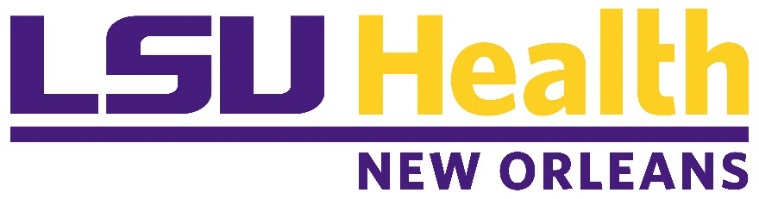 CURRICULUM VITAELindsey A. Poe, Psy.D.Current Title: Associate Professor of Clinical PsychiatryBusiness Address: 1542 Tulane Ave, 2nd Floor, New Orleans, LA 70112Business Telephone and Fax: 504-903-9213; 504-702-4476 f: 504-568-6006Business email Address: lpoe@lsuhsc.edu	Education: Undergraduate:	August 2006- May 2010			Illinois Wesleyan University	        									Bachelor of ArtsGraduate: 		August 2010- August 2014			George Washington University          									Doctorate in Clinical Psychology Internship: 		July 2013- June 2014				Pre-Doctoral Psychology Intern										LSU Health Sciences CenterFellowship: 		July 2014 – May 2016				Post-Doctoral Fellowship											LSU Health Sciences CenterLicensure: 		Louisiana Licensed Psychologist #1319 	October 23, 2015		Academic, Professional, and Research Appointments: May 2016 – June 2022 			Assistant Professor of Clinical Psychiatry	LSU Health Sciences CenterNew Orleans, LAJanuary 2019 – March 2023 			Director of Psychology Postdoctoral Fellowship	LSU Health Sciences CenterNew Orleans, LAMarch 2019 – present				Bariatric Behavioral Health Program Director						University Medical Center-New Orleans						New Orleans, LAMay 2020 – July 2020				Interim Training Director of Psychology Internship	LSU Health Sciences CenterNew Orleans, LAJuly 2022 – present				Associate Professor of Clinical Psychiatry							LSU Health Sciences Center						New Orleans, LAAugust 2022 – present			Women’s Affairs Committee Co-chair						School of Medicine						LSU Health Sciences Center						New Orleans, LAMembership in Professional Organizations: 2018- present	Association of Psychologists in Academic Health Centers (APAHC), Member2019- 2021	American Psychological Association, Society of Clinical Psychology, Division 12, Member2019- present             Southeastern Psychological Association (SEPA) Member Awards and Honors: June 2019	Faculty Member of the Year in Psychology Presented by LSUHSC Department of Psychiatry, Section of PsychologyJune 2021	Faculty Member of the Year in Adult Psychology Presented by LSUHSC Department of Psychiatry, Section of PsychologyTEACHING EXPERIENCE AND RESPONSIBILITIES Curriculum Development/Implementation:Psychology Intern Didactics: Created a didactic curriculum for psychology interns. The curriculum covers various topics related to training in clinical psychology, including career development. The curriculum complies with the American Psychological Association’s internship competency guidelines. 2016Inpatient Services Psychology Intern Clinical Curriculum: Created course materials for psychology interns who engage in core internship rotation on inpatient behavioral health at University Medical Center-New Orleans. Course materials included information on how to lead inpatient groups, conducting psychological assessment in acute crisis, and behavior management. These course materials are used yearly, with each incoming class. 2017Creation of Enduring Teaching Materials: Telepsychology Training Manual for Postdoctoral Fellows: In conjunction with a psychiatry faculty member, developed training material for psychiatry residents and psychology fellows who rotated through federally qualified health centers in rural Louisiana providing telemedicine services. The goal was to create a standardized protocol for engagement in video teleconferencing for patient care based on literature and policies/guidelines set forth by their respective licensing boards. After completing the training, the trainees would complete online, interactive quizzes to ensure competence. August 2015Formal Course Responsibilities: Telepsychology: Guidelines and Clinical Considerations:LSU Health Sciences Center, Department of Psychiatry, Psychology Didactics, New Orleans, LA. August 2015; October 2015; May 2018; January 2019; 2 hours per yearCBT for Smoking Cessation:LSU Health Sciences Center, Department of Psychiatry, Psychology Didactics, New Orleans, LA. March 2016; 2 hours per yearPsychodynamic Psychotherapy: Co-teach long-term psychodynamic psychotherapy to PGYIII psychiatry residents. Course is the second in a two part course on principles of psychodynamic psychotherapy. Course reviews case material to learn techniques involved in psychotherapy and develops case formulation skills based on psychodynamic principles. July 2016 – June 2018; 1 hour per week; year-longEthics in Multicultural Counseling: Attitudes and Beliefs:LSU Health Sciences Center, Department of Psychiatry, Psychology Didactics, New Orleans, LA. November 2016Interventions in Acute Crisis and Inpatient Hospitalizations:LSU Health Sciences Center, Department of Psychiatry, Psychology Didactics, New Orleans, LA. December 2016; August 2017; September 2018; October 2019; 2 hours eachInpatient Services Psychology Intern Clinical Curriculum: Throughout the year, I provide direct supervision and teaching of an intern to ensure competence in the fundamentals of inpatient clinical psychology. July 2017 – present; 8 hours per weekHuman Behavior and Development Course: Lectured to 1st year medical students in course focused on normal development across the lifespan as well as therapeutic interventions and assessment. In 2018 and 2020, I taught the session on Cognitive Behavioral Therapy which was conducted via lecture and in 2019 and anticipated in future years, the course uses a team- based learning approach. January 2018 – present; 2 hours per year; annuallyIntroduction to the Rorschach: R-PAS: LSU Health Sciences Center, Department of Psychiatry, Psychology Didactics, New Orleans, LA. May 2018; 2 hours per yearGroup Psychotherapy: Teach group psychotherapy course for adult psychiatry residents. Course introduces residents to principles of group psychotherapy, how to run an effective group in inpatient and outpatient settings, and specific group psychotherapy modalities. This is a six month course that occurs twice per year. July 2019 – July 2022; 1 hour per week; year-longClinical Skills Integration- 100 and 200:Co-lead CSI100 and CSI200 course for approximately 12 first year and 12 second year medical students with other clinical and basic sciences faculty. Basic clinical skills and competencies are emphasized including: history taking, clinical problem solving, critical thinking, professionalism, and motivational interviewing. The course also assesses fundamental knowledge of clinical medicine, medical ethics, and doctor-patient communication. July 2019 – present; 10-15 hours per yearBariatric Evaluation: LSU Health Sciences Center, Department of Psychiatry, Psychology Didactics, New Orleans, LA. September 2019; November 2020; 2 hours per yearTelemedicine: Updates During a Global Pandemic: LSU Health Sciences Center, Department of Psychiatry, Psychology Didactics, New Orleans, LA. April 2020; July 2020; 2 hours per yearBariatric Placement Rotation: Provide direct supervision and teaching with a psychology intern for one half day per week at hospital based bariatric clinic. Under my supervision, the interns provide pre-surgical evaluation services and brief psychoeducation to bariatric candidates. I introduce them to new therapeutic techniques throughout the year and provide consultation services to physicians and registered dietitians. July 2020 – present; 4 hours per week; occurs bi-annuallyHealth Literacy: LSU Health Sciences Center, Department of Psychiatry, Psychology Didactics, New Orleans, LA. April 2021; 2 hours per yearPsychology and Obesity:LSU Health Sciences Center, Department of Surgery, Bariatric Surgery Fellows Didactics, New Orleans, LA. May 2022; April 2023; 1 hour per yearHuman Behavior and Development Course: Lectured to 1st year medical students in course focused on normal development across the lifespan as well as therapeutic interventions and assessment. I co-taught the course on Adult Psychological Assessment. September 2022 – present; 2 hours per year; annuallyPGY1 Therapy Course: Teach three blocks of introductory therapy skills for adult psychiatry residents. Course introduces residents to principles of group psychotherapy, supportive psychotherapy, and dialectical behavioral therapy. This is a six month course and each block is two months long, occurring twice per year. July 2022 – present; 1 hour per week; year-longDepartmental/Interdisciplinary Teaching Conferences: Assessment Clinic: Co-direct assessment clinic seminar for approximately 15 psychology trainees at various levels of professional development to discuss challenging cases. Trainees practiced professional presentation skills by sharing cases each week and provided peer supervision regarding appropriate test batteries and administration considerations. Course instructors facilitated the discussion. July 2015- June 2022; 2.5 hours per week; year-longTreating Comorbid Psychiatric Conditions in Functional Bowel Disorders: In collaboration with two psychiatry faculty members, four one-hour seminars to physicians providing education and treatment in interventions related to comorbidity of psychiatric conditions and gastroenterology diagnoses, specifically functional bowel disorders, LSU Health Sciences Center, Department of Gastroenterology, New Orleans, LA. November – December 2016Postdoctoral Fellowship Professional Development Workshops:Created a series of workshops for postdoctoral fellows in psychology on expectations for licensure, preparation for licensure exam, and interdisciplinary engagement in clinical settings. January 2019- present; 1 hour per monthGraduate Students Trained:1-6 Psychology Interns trained annually Provide individual supervision to interns on individual psychotherapy, group psychotherapy, and psychological testing services. July 2016 – presentResidents Trained:1-2 Psychiatry Residents trained annually Provide individual psychotherapy consultation supervision to PGYIII and PGYIV psychiatry residents. July 2016- presentPost-Doctoral Fellows Trained:July 2017- October 2018        Dr. Erika Rajo	                Assistant Professor Clinical Psychiatry LSUHSC       July 2019- September 2022   Dr. Shannon Bierma       Assistant Professor Clinical Psychiatry LSUHSC       July 2019- December 2020     Dr. Danielle Cohn          Assistant Professor Clinical Psychiatry LSUHSC        RESEARCH AND SCHOLARSHIP 			Current Research Projects:Not FundedCo-investigator, Collaborating with Community Partners: In collaboration with other psychology faculty at LSUHSC to assess effectiveness of using mental health professionals in the Greater New Orleans area to train pre-doctoral psychology interns on various specialty topics. Data was reviewed and analyzed from evaluations completed 2010-2016. 2016- presentCo-Investigator, Interprofessional Education between Psychiatry Residents and Psychology Interns In collaboration with other faculty in the Department of Psychiatry at LSUHSC to assess the perception of professional training and scope of practice of the other intern group. Data was reviewed and analyzed from evaluations completed 2019-2020. Research has been presented at the American Association of Directors of Psychiatric Residency Training and a manuscript has been submitted for publication. 2019 – presentPrimary Investigator, Variables Related to Emotional, Social, and Behavioral Functioning and Bariatric Surgery Pre- and Post- Operative Prognosis: The study is being conducted to assess how psychiatric comorbidity impacts bariatric outcomes as evidenced by body weight loss, hospital readmissions, and postoperative complications with the intention to present at national conferences related to bariatric surgery and submit for publication. September 2020 – presentJournal Publications: RefereedMoore, M.B., Poe, L., Walker, C.S. & Craft, T.K. (2020). Utilizing Community Partners to Enhance Quality Intern Training. Collaboration: A Journal of Community-Based Research and Practice, 3(1): 19, 1-8. https://doi.org/10.33596/coll.53  	Townsend, M.H., Moore, M.B., & Poe, L. (2021). Categorical Psychiatry and PredoctoralPsychology Interns’ Perceptions of Professional Identity and Practice: Results of a Survey at the Start and completion of a year on Interprofessional Academic Psychiatry, 45, 526-527. https://doi.org/10.1007/s40596-021-01494-zScientific Presentations: LOCALMoore, M. Walker, W., Poe, L., & Fassnacht, G. Creating Diversity in Training Through Community Engagement. Louisiana State University Health Sciences Center Academy for the Advancement of Educational Scholarship Education Scholarship Day, New Orleans, LA. October 2016Poe, L. Autism Spectrum Disorder in Adulthood., LSU Health Sciences Center, Department of Psychiatry, New Orleans, LA. July 2016REGIONAL Brown, N., Poe, L, Hyatt, S, & Landry, B. Health Psychology Panel. Louisiana Psychological Association Annual Conference, New Orleans, LA. June 2024Poe, L., Wells, J., and Savage, N. Telehealth in the Primary Care Setting: Where to Start and Where to Go? Four-hour presentation and training to collaborative care providers at the Regional Care Collaborative conference, Gulfport, MS. February 2016NATIONAL Moore, M.B. & Poe, L. An Interprofessional Model for Diverse Training and Education. Association for Psychologists in Academic Health Centers, New Orleans, LA. February 2019Townsend, M.H., Moore, M.B., & Poe, L. Parallel Instruction: A One-Year Shared Curriculum for Psychiatry and Pre-Doctoral Psychology Interns. Poster Presentation, Association for Academic Psychiatry, Boston, MA. September 2019Poe, L., Brokenbourgh, M., & Hyatt, S. Health Literacy: Making Healthcare Understandable. Three-hour workshop to mental health professionals for continuing education, Southeastern Psychological Association, Virtual Workshop. June 2020SERVICE ACTIVITIESUniversity/Institutional ServiceDEPARTMENT COMMITTEESClinical Psychology Internship Committee: Within the Department of Psychiatry at LSUSHC, the section of Psychology has a Clinical Psychology Internship Committee that meets several times a year to discuss the quality of internship program, selection of applicants to invite for interviews and selection of applicants to rank for positions. 2016-presentPsychology Committee for Diversity, Equity, Inclusion, and Belonging: Within the Department of Psychiatry at LSUSHC, the section of Psychology has a Clinical Psychology Internship Committee which created a sub-committee to ensure that the section of Psychology was thoroughly addressing diversity through our training program and faculty development. The committee is now called Committee for Diversity, Equity, Inclusion and Belonging (CDEIB) and represents the sections of Psychology and Social Work in the Department of Psychiatry. CDEIB began hosting a monthly book club in January 2020 to expand cultural awareness and racial equity as well as created an anonymous feedback portal that is online. 2018- 2022Program Evaluation Committee: Committee meets monthly to discuss psychiatry residents educational program in the Department of Psychiatry. I am involved with supervising residents on psychotherapy cases and also teach courses for the adult residents. 2020-presentSCHOOL COMMITTEESWomen’s Affairs Committee:Committee meets approximately monthly to address issues related to equity within the workforce, career advancement of women in the institution and field, and bringing awareness to women’s issues in the local community. 2021- presentHOSPITAL COMMITTEESUMCNO Metabolic and Bariatric Surgery Planning Committee: Committee met monthly to discuss opening of UMCNO Center for Weight Loss and Bariatric Surgery. As the only behavioral health provider in the planning phase of the clinic, I developed the policies and procedures for psychiatric clearance and follow up towards bariatric surgery. January – July 2018UMCNO Behavioral Health Service Line: Committee meets quarterly to discuss behavioral health service at University Medical Center- New Orleans. Meeting includes relevant financial information, department growth, and policy updates. 2018- presentUMCNO Metabolic and Bariatric Surgery Executive Committee: Committee meets quarterly to discuss accreditation, quality, and verification standards in order to meet benchmarks for ASMBS accreditation. I attend this meeting as the representative for behavioral health. 2019-presentPROFESSIONAL SOCIETY COMMITTEESAssociation of Psychologists in Academic Health Centers (APAHC), Diversity and Disparities Committee:  As a member of APAHC Diversity and Disparities Committee, I work to increase research-informed care that reflects the needs and concerns of diverse populations. The committee takes an active role within APAHC to provide resources and create webinars to enhance clinician training. 2020- 2023	CLINICAL SERVICE: Inpatient service activities:UMCNO Inpatient Behavioral Health: Serve as one of the lead psychologists and on-site supervisor for psychology interns to adults hospitalized at UMCNO’s 60-bed inpatient units. Lead numerous groups for inpatient psychiatric patients from a variety of models including: psychoeducational, interpersonal process, DBT skills, and Illness Management Recovery groups. In this role I facilitate the group programmatic development on the units based on patient needs and level of functioning. Additionally, psychology trainees under my supervision deliver short-term cognitive behavioral interventions and conduct brief diagnostic psychological assessments. Participation in weekly treatment team meetings also included as part of patient care. January 2017 – present; 20 hours per weekClinic coverage:St. Bernard Parish Drug Court: Services were part of a contract that the LSUHSC Department of Psychiatry had with the St. Bernard Parish Drug Court. I worked collaboratively with two other mental health providers specializing in substance abuse. Services were conducted mainly in a group therapy format providing education and support surrounding maintaining sobriety. I additionally provided individual therapy services to adults with comorbid psychiatric and substance abuse histories. During the course of the year, I created additional group programming focusing on application of DBT skills and mindfulness to maintain sobriety. January 2016 – December 2016; 4 hours per weekSt. Bernard Community Health Center: Services were provided as part of Mental and Behavioral Health Capacity Project within the LSUHSC Department of Psychiatry. I provided individual psychotherapy and intake assessments to adolescents and adults as a consultant in primary care. Adults presented to the clinic with a variety of diagnoses including depression, anxiety, complex trauma, and substance abuse. Services included short-term cognitive behavioral therapy and motivational interviewing. I additionally provided psychological assessment for adolescents regarding differential diagnoses of intellectual disability, learning disorders, and emotional disorders. This role also included consultation with primary care physicians, nurse practitioners, psychiatrists, and social workers May 2016 – January 2017; 8 hours per weekHackberry Rural Community Health Center: Services were provided as part of Mental and Behavioral Health Capacity Project within the LSUHSC Department of Psychiatry. In this contract, the majority of services were conducted via telemedicine services to individuals who had appointments at their local primary care clinic in Hackberry, Louisiana. Clinical services included individual psychotherapy for adults presenting with depression, anxiety, complex trauma, psychotic disorders, and substance abuse. In addition to treatment, I consulted weekly with the on-site nurse practitioner regarding shared cases. May 2016 – January 2017; 4 hours per weekNOELA Community Health Center: Services were provided as part of Mental and Behavioral Health Capacity Project within the LSUHSC Department of Psychiatry. I provided individual psychotherapy and intake assessments to adults as a consultant in primary care. Adults presented to the clinic with a variety of diagnoses including depression, anxiety, complex trauma, and substance abuse. Services included short-term cognitive behavioral therapy and motivational interviewing. In addition to therapy services, I provided diagnostic clarification through psychological assessment for individuals suffering from memory loss and neurocognitive decline that were referred by their primary care physician. Consultation also included participating in monthly multi-disciplinary treatment team meetings. May 2016 – June 2018; 4 hours per weekLSUHSC Behavioral Sciences Center: Provided psychodynamic and cognitive behavioral psychotherapy to adults treating a range of psychiatric issues, but with a special focus on comorbid gastrointestinal disorders. Develop assessment batteries and provide supervision for psychology interns who were providing direct services to adolescents and adults. May 2016 – June 2020; 4-6 hours per weekLSUHSC Gastroenterology Clinic: Services were provided as part of a contract between LSUHSC Department of Psychiatry and LSUHSC Department of Gastroenterology. I provided short-term cognitive behavioral interventions to individuals with functional bowel disorders addressing decreasing pain and increasing quality of life. Consultation with gastroenterology physicians regarding patient care of comorbid patients occurred as well in order to improve patient care. July 2016 – July 2017; 4 hours per weekUMCNO Bariatric Psychologist: Services provided to individuals in work up for bariatric surgery at UMCNO Center for Weight Loss and Bariatric Surgery. Services include conducting bariatric psychiatric evaluations for clearance for surgery with all patients that process through the clinic. Additional services are available for brief psychoeducational and supportive psychotherapy for individuals with psychosocial barriers. I also lead the monthly support group for pre- and post- surgical candidates and engage in weekly multidisciplinary treatment team meetings. In addition to standard clinical services, during the COVID-19 pandemic, I created the bariatric behavioral health telepsychology protocol to ensure ethical practices and continuity of care. June 2018 – present; 12-15 hours per weekADMINISTRATIVE RESPONSIBILITIES: DEPARTMENTALTraining Director of Clinical Psychology Postdoctoral Fellowship: Appointed as Training Director of Clinical Psychology Postdoctoral Fellowship in Department of Psychiatry. Responsibilities include collaboration with department, clinic, and hospital business managers to secure consistent funding for 1-5 postdoctoral fellows yearly. Attend meetings with clinic directors in hospital-based settings to ensure standardization of clinical care by trainees. Oversight of the training experiences of 1-5 fellows and their associated supervisors at various clinical sites. Lead monthly administrative meeting with fellows to develop professionalism and address any challenges in training. Recruit, review, and interview interested applicants in the winter each year for the following class of fellows. January 2019- March 2023Interim Training Director of Clinical Psychology Internship Program: Served as Interim Training Director of Clinical Psychology Internship Program. Responsibilities included collaboration with appointed training director on leave, oversight of the training experiences of six interns and eleven supervisors responsible for overseeing their clinical work. Led weekly administrative meetings with interns to develop professionalism and address any challenges in training. Notably, this interim position took place during the beginning months of the COVID-19 pandemic and the role included coordination of modification to training programs to a virtual format and providing support to trainees impacted by the pandemic. Additionally, I facilitated the end of year evaluations which are sent to the interns graduate programs at the cessation of internship. May – June 2020	HOSPITALUMCNO Psychology Program Manager:In collaboration with Section Chief of Psychology, serve as program manager for UMCNO psychology services. In this role I provide administrative and training oversight including participation in behavioral health service line meetings, coordinate behavior management plans, attend psychiatry staff meetings, and meet regularly with members of the multidisciplinary team. January 2019 – presentUMCNO Bariatric Behavioral Health Program Director: Responsibilities include ongoing development of psychology protocols related to identifying appropriate candidates for surgery and subsequent workflow for patients with needs for psychiatric recommendations. I created treatment pathways for comorbid psychiatric disorders and psychosocial barriers to care in order to promote positive post-operative outcomes. I additionally attend quarterly quality meetings towards accreditation and am responsible for development of psychosocial research initiatives related to bariatric surgery. March 2019 – presentCOMMUNITY SERVICE ACTIVITIES:NAMI (National Alliance of Mental Illness) Annual Walk, participant 2014 – 2018National Center for PTSD Psychological First Aid Training 2015